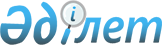 О внесении изменения в постановление Правительства Республики Казахстан от 19 ноября 1997 года N 1608
					
			Утративший силу
			
			
		
					Постановление Правительства Республики Казахстан от 16 сентября 1998 года N 891 Утратило силу - постановлением Правительства РК от 5 марта 1999 г. N 206 ~P990206



          Правительство Республики Казахстан ПОСТАНОВЛЯЕТ:     




          Внести в постановление Правительства Республики Казахстан от 19 ноября 
1997 года № 1608 "Вопросы Министерства сельского хозяйства Республики 
Казахстан" следующее изменение:




          приложение к указанному постановлению "Структура Министерства сельского
хозяйства Республики Казахстан" изложить в новой редакции согласно приложению.






     Премьер-Министр 
     Республики Казахстан 

                                               Приложение 



                                               к постановлению Правительства
                                               Республики Казахстан
                                               от 16 сентября 1998 г. № 891














                                                              Структура




                    Министерства сельского хозяйства 
                         Республики Казахстан

     Департамент стратегического планирования и реформ
     
     Департамент финансов 
     
     Департамент маркетинга и аграрной политики
      
     Управление организационного обеспечения и контроля
     
     Юридическая служба (отдел)
     
     Комитет ветеринарии (на правах юридического лица)
     
     Комитет лесного, рыбного и охотничьего хозяйства
     (на правах юридического лица)
     
     Комитет по управлению земельными ресурсами
     (на правах юридического лица)
     
     Комитет по водным ресурсам
     (на правах юридического лица)
     
     
     
     Оператор:   А.Е. Турсынова 
     Специалист: Э.А. Жакупова  
      
      


					© 2012. РГП на ПХВ «Институт законодательства и правовой информации Республики Казахстан» Министерства юстиции Республики Казахстан
				